HƯỚNG DẪN CHẤMPHẦN TRẮC NGHIỆMPHẦN TỰ LUẬN-----Hết-----SỞ GIÁO DỤC VÀ ĐÀO TẠO
KIÊN GIANG(Hướng dẫn chấm có 02 trang)ĐỀ KIỂM TRA CUỐI HỌC KỲ I NĂM HỌC 2022 - 2023MÔN: TIẾNG ANH - LỚP 11 – 10 NĂMNgày thi: 04/01/2023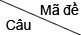 0010020030041BDCD2CADD3CCDC4ACBA5ABCD6CBDA7CBBD8AAAA9ADCD10CDBD11BDBC12BCBC13CBAD14BBDA15CACD16AADC17CBDB18BCCB19DDCC20ADDB21CDDC22DCDC23DBAA24ACBD25ACAD26ABAA27ACCA28CDAA29DCAA30BADATiêu chíNội dungĐiểmĐáp ứng nội dungGiới thiệu được lý do viết thư.0.2Đáp ứng nội dungNêu được đầy đủ nội dung theo yêu cầu.0.4Mạch lạcCó câu chủ đề và phát triển ý hợp lý.0.4Mạch lạcDùng từ ngữ kết nối ý logic.0.2Từ vựngViết đủ số lượng từ theo yêu cầu (không quá 5%)0.2Từ vựngVốn từ phong phú, sử dụng chính xác.0.2Từ vựngViết đúng chính tả, sử dụng đúng từ, cụm từ, …0.2Ngữ phápSử dụng cấu trúc đa dạng.0.2Tổng điểm2